ПРИНЯТО:                                                                                                                                                                       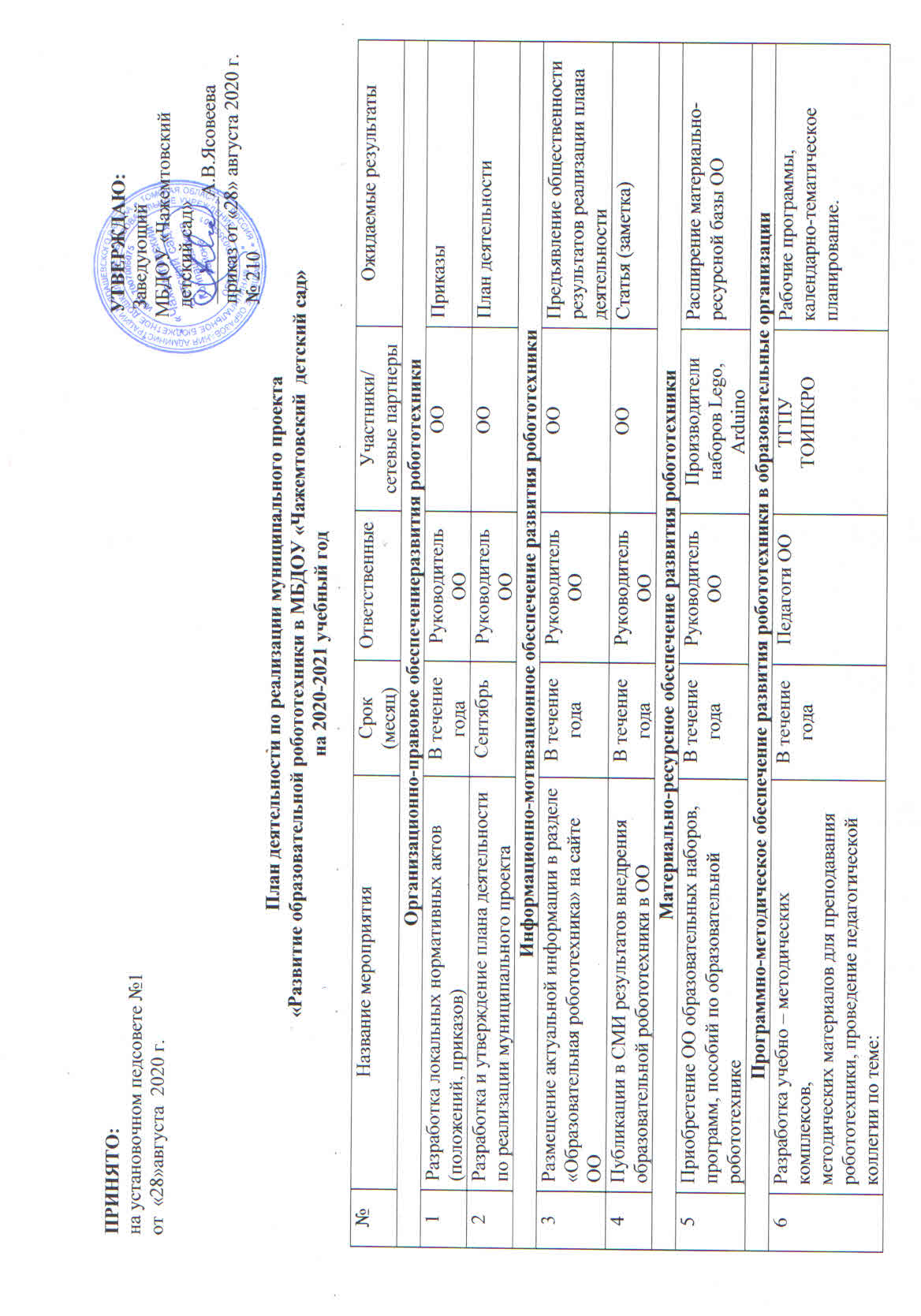 «Развитие конструктивной деятельности итехнического творчества дошкольников черезLEGO-конструирование и робототехнику», проектов с детьми   «В мире животных», «Мы идём в зоопарк», «Лабиринт с шариками», «Строим город», «В мире сказок и приключений», «Мы строим Космодром», «Летим к звёздам», «Станция на орбите», «Транспорт», «Великие открытия», «Растительный мир и животный», «Чудесный парк» и т.д.«Развитие конструктивной деятельности итехнического творчества дошкольников черезLEGO-конструирование и робототехнику», проектов с детьми   «В мире животных», «Мы идём в зоопарк», «Лабиринт с шариками», «Строим город», «В мире сказок и приключений», «Мы строим Космодром», «Летим к звёздам», «Станция на орбите», «Транспорт», «Великие открытия», «Растительный мир и животный», «Чудесный парк» и т.д.В течение годаПедагоги ООТГПУТОИПКРОРабочие программы, календарно-тематическое планирование.Непрерывная система обучения, повышение квалификации и переподготовка педагогических кадровНепрерывная система обучения, повышение квалификации и переподготовка педагогических кадровНепрерывная система обучения, повышение квалификации и переподготовка педагогических кадровНепрерывная система обучения, повышение квалификации и переподготовка педагогических кадровНепрерывная система обучения, повышение квалификации и переподготовка педагогических кадровНепрерывная система обучения, повышение квалификации и переподготовка педагогических кадровНепрерывная система обучения, повышение квалификации и переподготовка педагогических кадров7Обучение по дополнительным профессиональным программам «Образовательная робототехника»Обучение по дополнительным профессиональным программам «Образовательная робототехника»В течение годаПедагоги ООТГПУПовышение квалификации преподавателей курса «Робототехника» (удостоверения)8Муниципальные сетевые образовательные события для педагогов (семинары-практикумы, мастер-классы, открытые занятия)Муниципальные сетевые образовательные события для педагогов (семинары-практикумы, мастер-классы, открытые занятия)По отдельному графикуРуководитель ООООРаспространение передового педагогического опыта.Повышение квалификации (сертификаты)9Стажировки в МАДОУ «Детский сад № 19» и других базовых ООСтажировки в МАДОУ «Детский сад № 19» и других базовых ООПо отдельному графикуРуководители базовых ООМООПрограммы стажировок, повышение квалификации (сертификаты)Выявление и поддержка талантливых детейВыявление и поддержка талантливых детейВыявление и поддержка талантливых детейВыявление и поддержка талантливых детейВыявление и поддержка талантливых детейВыявление и поддержка талантливых детейВыявление и поддержка талантливых детей10Муниципальные сетевые образовательные события для воспитанниковМуниципальные сетевые образовательные события для воспитанниковПо отдельному плану - графикуБазовые ООООУчастникиРазвитие сетевого взаимодействияРазвитие сетевого взаимодействияРазвитие сетевого взаимодействияРазвитие сетевого взаимодействияРазвитие сетевого взаимодействияРазвитие сетевого взаимодействияРазвитие сетевого взаимодействия1111Заключение договоров о сетевом взаимодействии в области образовательной робототехникиВ течение учебного годаРуководитель ООМООДоговоры о сетевом взаимодействии в области образовательной робототехники